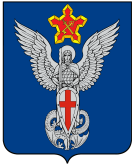 Ерзовская городская ДумаГородищенского муниципального районаВолгоградской области403010, Волгоградская область, Городищенский район, р.п. Ерзовка, ул. Мелиоративная 2,            тел/факс: (84468) 4-79-15РЕШЕНИЕот 25 августа 2016 года                                 № 9/6Об установлении пороговых значений размера дохода, приходящегося на каждого члена семьи, и стоимости имущества, находящегося в собственности членов семьи и подлежащего налогообложению, для признания граждан малоимущими в целях постановки на учет в качестве нуждающихся в жилых помещениях на территории Ерзовского городского поселения в 2016 году                В соответствии со статьями 14, 49 Жилищного кодекса Российской Федерации, на основании Закона Волгоградской области от 04.08.2005 № 1096-ОД «О порядке признания граждан малоимущими в целях предоставления им по договорам социального найма жилых помещений» и Постановления Главы Администрации Волгоградской области от 05.12.2005 № 1224 «О порядке учета доходов и определения стоимости подлежащего налогообложению имущества семьи или одиноко проживающего гражданина для их признания малоимущими в целях постановки на учет в качестве нуждающихся в жилых помещениях», руководствуясь Уставом Ерзовского городского поселения, Ерзовская городская Дума,РЕШИЛА:Установить в 2016 году пороговое значение размера дохода, приходящегося на каждого члена семьи гражданина - заявителя, для признания граждан малоимущими, в целях постановки на учет в качестве нуждающихся в жилых помещениях, предоставляемых по договорам социального найма, в размере величины прожиточного минимума на душу населения по Волгоградской области, утверждаемого постановлением администрации Волгоградской области, на момент подачи заявления о постановке на учет.Установить, что расчет пороговых значений стоимости имущества, находящегося в собственности членов семьи и подлежащего налогообложению, для признания граждан малоимущими, в целях постановки на учет в качестве нуждающихся в жилых помещениях, предоставляемых по договорам социального найма, производится по следующей формуле:СЖ = НП х PC х РЦ,где:СЖ - расчетный показатель рыночной стоимости приобретения жилого помещения по норме предоставления жилого помещения по договору социального найма;НП - норма предоставления жилого помещения на одного члена семьи;PC - количество членов семьи;РЦ - средняя расчетная рыночная цена 1 кв. м общей площади жилья.             3.Установить среднюю рыночную цену  жилья, используемую для расчета порогового значения стоимости имущества, исходя из размера средней рыночной стоимости 1 кв. м общей площади жилья в р.п. Ерзовка 27 429,0 рублей.            4. Установить, что пересмотр пороговых значений размера дохода, приходящегося на каждого члена семьи, и стоимости имущества, находящегося в собственности членов семьи и подлежащего налогообложению, для признания граждан малоимущими в целях постановки на учет в качестве нуждающихся в жилых помещениях, предоставляемых по договорам социального найма производится один раз в год.5. Настоящее решение подлежит официальному обнародованию в установленном порядке.Председатель Ерзовской городской Думы                                                                                        Ю.М. ПорохняГлава Ерзовского городского поселения                                                                               А.А. Курнаков